Pielikums Nr.6Upmaļi, kadastra apzīmējums 66270020544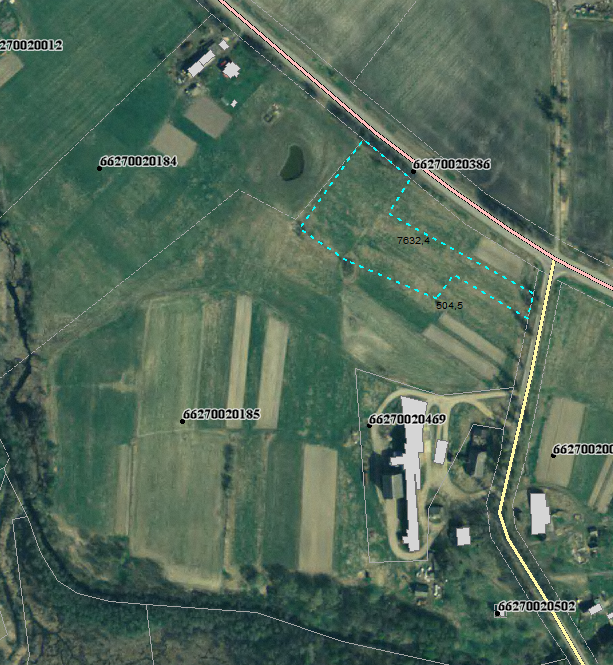 Sagatavoja: G.Meļķe-Kažoka